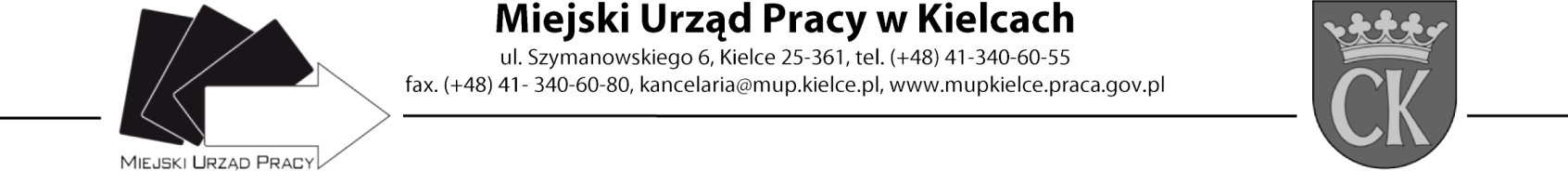 Formularz oceny ofert Nazwa szkolenia: „Prawo jazdy kat. C, C+E + kwalifikacja wstępna przyśpieszona 
w zakresie bloku programowego kat. C, C1, C+ E, C1+ E”Numer zaproszenia ZAS.549.29.2021*Koszt szkolenia – max. 6 pkt  (Koszt szkolenia obliczony wg wzoru K = Cn / Cofb x 6,  gdzie: Cn - Cena najniższej oferty, C ofb - cena oferty badanej).Po dokonaniu ocen złożonych ofert w postępowaniu proponuje jako realizatora szkolenia oferenta z pozycji: 2Kielce, 01.03.2021r. Zatwierdził: Dyrektor MUP w Kielcach Artur Kudzia /podpis na oryginale/Lp.Instytucja szkoleniowaKoszt szkolenia(max.6 pkt)*Certyfikat jakości / Akredytacja Kuratora Oświaty(0/1pkt)Dostosowanie kwalifikacji
i doświadczenia kadry dydaktycznej do zakresu szkolenia(0/1pkt)Dostosowanie wyposażenia dydaktycznego
i pomieszczeń do potrzeb szkolenia z uwzględnieniem higienicznych warunków realizacji szkolenia(0/1pkt)Prowadzenie analiz skuteczności i efektywności przeprowadzanych szkoleń(0/1pkt)Suma punktów:1.Szkoła Jazdy Andrzej Chudy 5,411108,42.Szkoła Jazdy „Krzysztof” Krzysztof Bąk Sp. z o.o.61111103.Szkoła Jazdy „TOM” Tomasz Molendowski5,401118,4